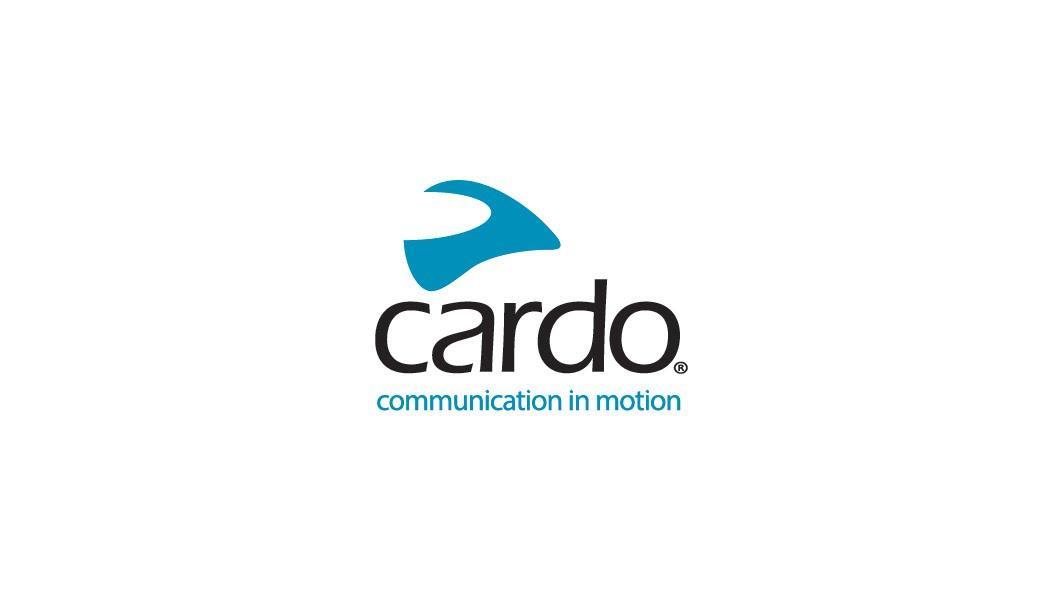 Open Bluetooth Intercom – OBI (Interkom Bluetooth Terbuka) boleh Digunakan oleh semua Peranti Cardo 2023*Berikutan beberapa kemaskini perisian, fungsi Interkom Bluetooth Terbuka (Open Bluetooth Intercom atau OBI)  sekarang boleh digunakan pada semua peranti Cardo Systems 2023* – termasuk produk terulung iaitu PACKTALK EGDE hinggalah kepada Spirit.OBI merupakan suatu piawaian industry yang baharu, dan membenarkan peranti Cardo, Midland, serta UClear untuk berkomunikasi antara satu sama lain dengan lancar, tanpa dibelenggu masalah sambungan seperti peranti yang menggunakan “sambungan sejagat” (universally connected).Oleh itu, OBI akan diaktifkan secara automatik apabila dipautkan kepada peranti yang disokong tanpa perlu melakukan proses yang lain. Kaedah ini berbeza dengan proses sulit yang diperlukan oleh peranti dengan piawaian “sambungan sejagat.” Tambah lagi, peranti yang tanpa OBI boleh dipautkan kepada peranti Cardo melalui Bluetooth tanpa perlu memilih samada unit itu Cardo, mahupun bagi mengekalkan sambungan dengan telefon untuk panggilan atau mendengar musik.Pelancaran teknologi ini mengukuhkan lagi komitment Cardo untuk menyediakan penyelesaian komunikasi yang terbaik buat penunggang motosikal sejak merintis pasaran komunikasi Bluetooth tanpa wayar sejak tahun 2003.Untuk mengaktifkan fungsi OBI, pengguna boleh mengemaskini peranti Cardo mereka dengan mudah melalui fungsi Over-the-Air di dalam aplikasi Cardo Connect tanpa memerlukan wayar. Perisian baharu ini akan muncul secara automatik apabila terdapat versi terbaharu.Sila layari www.cardosystems.com bagi mendapat lebih banyak informasi mengenai banjaran Cardo Systems yang terbaharu.*PACKTALK EDGE, PACKTALK NEO, FREECOM 4X, FREECOM 2X, Spirit HD and Spirit. Mengenai Cardo SystemsCardo merupakan pakar merekabentuk, pembangunan, pembuatan dan penjualan peranti komunikasi dan perhubungan tanpa wayar bagi penunggang motosikal. Sejak permulaannya pada 2004, Cardo telah merintis berbilang inovasi untuk peranti Bluetooth motosikal. Dan pada 2015, ia telah memperkenalkan protokol ‘mesh powered communication’  ke dalam pasaran motosikal. Produk Cardo terdapat di lebih 100 negara dan merupakan peranti kommunikasi yang disegani di dalam industri motosikal.